Bands of America Tour brings thousands to SUPER REGIONAL in Indianapolis66 high school marching bands will compete for the Super Regional Title this weekend INDIANAPOLIS - High School marching band students from across the country will compete this weekend in Lucas Oil Stadium for the Bands of America Super Regional Title.Bands will represent areas of Indiana, Illinois, Ohio, Kentucky, Missouri, Oklahoma and South Dakota at the 2023 Bands of America Indianapolis Super Regional Championship, presented by Yamaha, in Lucas Oil Stadium. The competition will be spread over two days, Friday and Saturday. Prelim rounds will take place all day on Friday and Saturday morning. Finals will begin at 6:30 p.m. on Saturday.For a look at the full schedule of bands, click here. Bands will take the field beginning at 11 a.m. Friday. Gates will open to the public at 10:30  a.m. On Saturday, bands begin at 7:30 a.m. Gates open to the public at 6:45 a.m.Sixty-six bands will compete in the premier marching band event that will feature live music, choreography and competition. They will be evaluated by a panel of nationally-recognized music educators and marching band experts. The top 14 scoring bands will advance to the Saturday evening finals where one band will be crowned champion at the end of the night.The Bands of America Championships season will conclude with the Bands of America Grand National Championships Nov. 9-11 at Lucas Oil Stadium in Indianapolis, IN.TicketsTickets will now be cashless for 2023. You can skip the line and buy tickets online for Friday and Saturday here.Check out the website for full ticket options, including full day passes, just tickets for finals and a group ticket option.Children 10 years or younger are admitted for free for general admission seating. 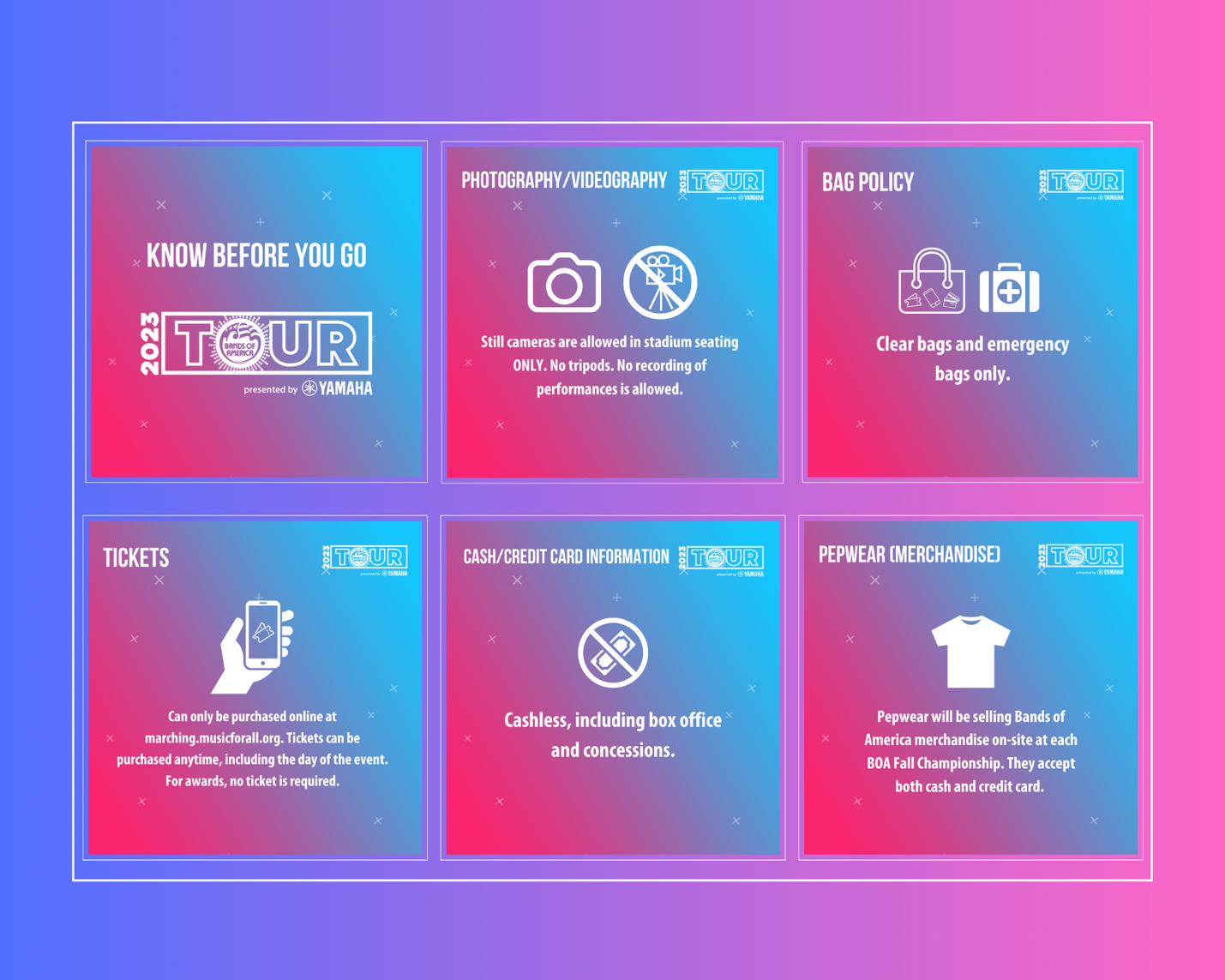 ###  About Music for All  Music for All’s mission is to create, provide, and expand life-changing experiences through music. Our vision is to be a catalyst to ensure that every child in America has access and opportunity for active music-making in their scholastic environment. A 501(c)(3) nonprofit educational organization, Music for All’s events and programs serve more than 600,000 attendees annually –– more than 1.3 million since 1975. Programs include the Bands of America Championships for marching bands, a summer music camp for students and teachers, festivals for concert bands and orchestras, national honor ensembles for students, and educational webinars, podcasts, and online resources for teachers.  Music for All’s efforts are supported by national presenting sponsor Yamaha Corporation of America and its family of sponsors, strategic partners, and grantors. Follow Us!You can keep up with the latest information for Music for All online at musicforall.org, Facebook (@musicforallnetwork and @bandsofamerica,) Instagram (@officialmusicforall,) and TikTok (@officialmusicforall.)  Sponsor Information  Music for All efforts are supported through sponsorships, including current partnerships with National Presenting Sponsor: Yamaha Corporation of America; Official Uniform Sponsor: Fred J. Miller, Inc.; Official Student Travel Partner: Music Travel Consultants; Official Spirit Wear Sponsor: PepWear; Corporate Sponsors: Wenger Corporation, Ball State University, Visit Indy, and the City of Indianapolis; Associate Sponsor: StylePlus. Music for All is also supported by the Arts Council of Indianapolis and the City of Indianapolis; Ball Brothers Foundation; Lilly Endowment Inc.; George and Frances Ball Foundation; Allen Whitehill Clowes Charitable Foundation, Inc., Nicholas H. Noyes, Jr., Memorial Foundation, Inc, and the Arthur Jordan Foundation. Media Contact:  Mallory Duncan, Director of Marketing and Communications  Music for All  mallory.d@musicforall.org  Direct Phone: 317.524.6250 